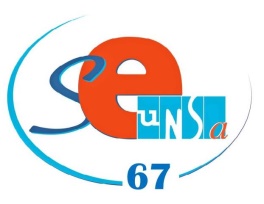 FICHE DE SUIVI MOUVEMENT 2015A renvoyer au SE-Unsa - 25, rue de Mulhouse -  67100 STRASBOURGou par mail à  67@se-unsa.orgNom :	 Nom de JF	 Prénom : 	Date de naissance :	Etat civil : 	  Enfants :	Adresse :	Code postal : 	 Ville :	N° de téléphone : 		N° de portable :	Mail 	@	  En cas de phase manuelle, je choisirais : 	 la proximité  		         ou   le niveau : maternelle ou  élémentaire (entourez)Je peux envisager d’avoir un poste  	 en REP ou REP +           	 oui  	 non                                                              	 en ASH (CLIS, SEGPA)   	 oui  	 non          Autres renseignements  (exemples : fermeture de poste en …, situation sociale/médicale grave)   Liste des postes sollicités : Joindre une copie de l'accusé de réception d’I-PROFJ'accepte de fournir au SE-UNSA les informations nécessaires à l'examen de ma carrière. Je lui demande de me fournir les informations départementales et nationales auxquelles il a accès à l'occasion des Commissions Paritaires et des Groupes de Travail et je l'autorise à faire figurer ces informations dans des fichiers et traitements informatisés dans les conditions fixées par les articles 26 et 27 de la loi Informatique et Libertés du 6.1.78 Cette autorisation est révocable par moi-même dans les mêmes conditions que le droit d'accès en m'adressant à la section départementale du SE-UNSA. Date et signature :  Poste en 2014/2015 :   Je suis :   S1       T1Circonscription 	  inscrit sur liste d’aptitude direction d’école  adjoint         	 directeur     en EP depuis le ………………         élémentaire   	  maternelle       dans circo de Wissembourg/Vosges du Nord      depuis le………………  enseignant en allemand       en ASH à titre provisoire depuis le ………………       en MECS depuis le ………………           Zil  	  Zone         en septembre 2015, stage CAPA-SH, option ………  CLIS            	  SEGPA      	   CLIN  maître E       	  maître G    	   psychologue   Maintien envisagé dans l’école de : ………………………………………………………………………………….Date de nomination à ce poste : ………………à titre      définitif     provisoire  Travail à temps partiel si demandé l’an prochain                                                            Quotité …………%  BarèmePointsNe rien écrire SVP Ancienneté générale des services au 30.9.2015 : ......a ……m …… j     ...............Ne rien écrire SVP Dernière note antérieure au 1.2.2015       Date...................... ........../20Ne rien écrire SVP Bonifications éventuelles :Ne rien écrire SVP+ Bonification pour note ancienne    0,25 point par année entière si note antérieure au 01.02.2011..............Ne rien écrire SVP+ Bonification V. du Nord, Wissembourg ou Education Prioritaire                                1,5 si affectation depuis sept 2012, 2 si depuis sept 2011, 2,5 si depuis sept 2010, 3 si depuis sept 2009. Date d’affectation .......................................Ne rien écrire SVP+ Bonification MECS Date d’affectation .........................................Ne rien écrire SVP+ Bonification ASH (1point/an à partir de sept 2014)..............Ne rien écrire SVP+ Bonification pour suppression(s) de poste(s)                                      Date d’affectation à titre définitif sur le poste .....................................Ne rien écrire SVP+ Majoration pour enfants (1 point par enfant)..............Ne rien écrire SVPTOTAL :Ne rien écrire SVP